ORDRE DU JOUR DE LA RÉUNION DE LANCEMENT DU PROJET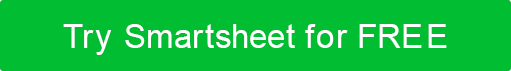 L'ordre du jour est généralement rempli par le secrétaire de l'organisation ou toute personne désignée par le président de l'organisation.Avant la réunion, l'ordre du jour de la réunion doit être compilé et remis pour examen à tous les membres du groupe.Des exemplaires peuvent être disponibles lors de la réunion.1. LOGISTIQUE2. PARTICIPANTS5. AGENDA  Entrez chaque catégorie d'ordre du jour avec plusieurs listes / sujets.NOTESRemarquesCette  réunion [TYPE DE RÉUNION] de [NOM DU CHAPITRE] doit avoir lieu le [DATE] à [LIEU].  La réunion commencera à [HEURE] et sera présidée par [NOM DU PRÉSIDENT], avec [NOM DU SECRÉTAIRE] comme secrétaire.JOUR ET DATEHEURE DE DÉBUTHEURE DE FINEMPLACEMENTEMPLACEMENTRÉUNION CRÉÉE PARFACILITATEURFACILITATEURMINUTEURCHRONOMÉTREURTITRE DE LA RÉUNIONTITRE DE LA RÉUNIONTITRE DE LA RÉUNIONTITRE DE LA RÉUNIONTITRE DE LA RÉUNIONOBJET DE LA RÉUNIONOBJET DE LA RÉUNIONOBJET DE LA RÉUNIONOBJET DE LA RÉUNIONOBJET DE LA RÉUNIONNOMPROJET ROLL INMESSAGERIE ÉLECTRONIQUECONTACT3. DÉCLARATION LIMINAIRE4. DÉCLARATION DU PROMOTEURHEURE DE DÉBUTDURÉEDESCRIPTIONRÉSULTAT SOUHAITÉPERSONNE / DEPT. RESPONSABLEHEURE DE FINUnPréambuleBDéclaration du commanditaireCContexte du projetC.2[sujet]C.3C.4DAvantages et objectifsD.2[sujet]D.3D.4EPortée du projetE.2[sujet]E.3E.4FRôles et responsabilitésF.2[sujet]F.3F.4GCommunication PlanG.2[sujet]G.3G.4HGestion des problèmesH.2[sujet]H.3H.4JeRèglements et exigences des clientsI.2[sujet]I.3I.4JQuestionneJ.2[question 1]J.3J.4KProchaines étapes3. MESURES À PRENDREPROPRIÉTAIREDATE DE SUIVIORDRE DU JOUR PRÉPARÉ PARORDRE DU JOUR PRÉPARÉ PARORDRE DU JOUR APPROUVÉ PARORDRE DU JOUR APPROUVÉ PARSIGNATUREDATESIGNATUREDATEDÉMENTITous les articles, modèles ou informations fournis par Smartsheet sur le site Web sont fournis à titre de référence uniquement. Bien que nous nous efforcions de maintenir les informations à jour et correctes, nous ne faisons aucune déclaration ou garantie d'aucune sorte, expresse ou implicite, quant à l'exhaustivité, l'exactitude, la fiabilité, la pertinence ou la disponibilité en ce qui concerne le site Web ou les informations, articles, modèles ou graphiques connexes contenus sur le site Web. Toute confiance que vous accordez à ces informations est donc strictement à vos propres risques.